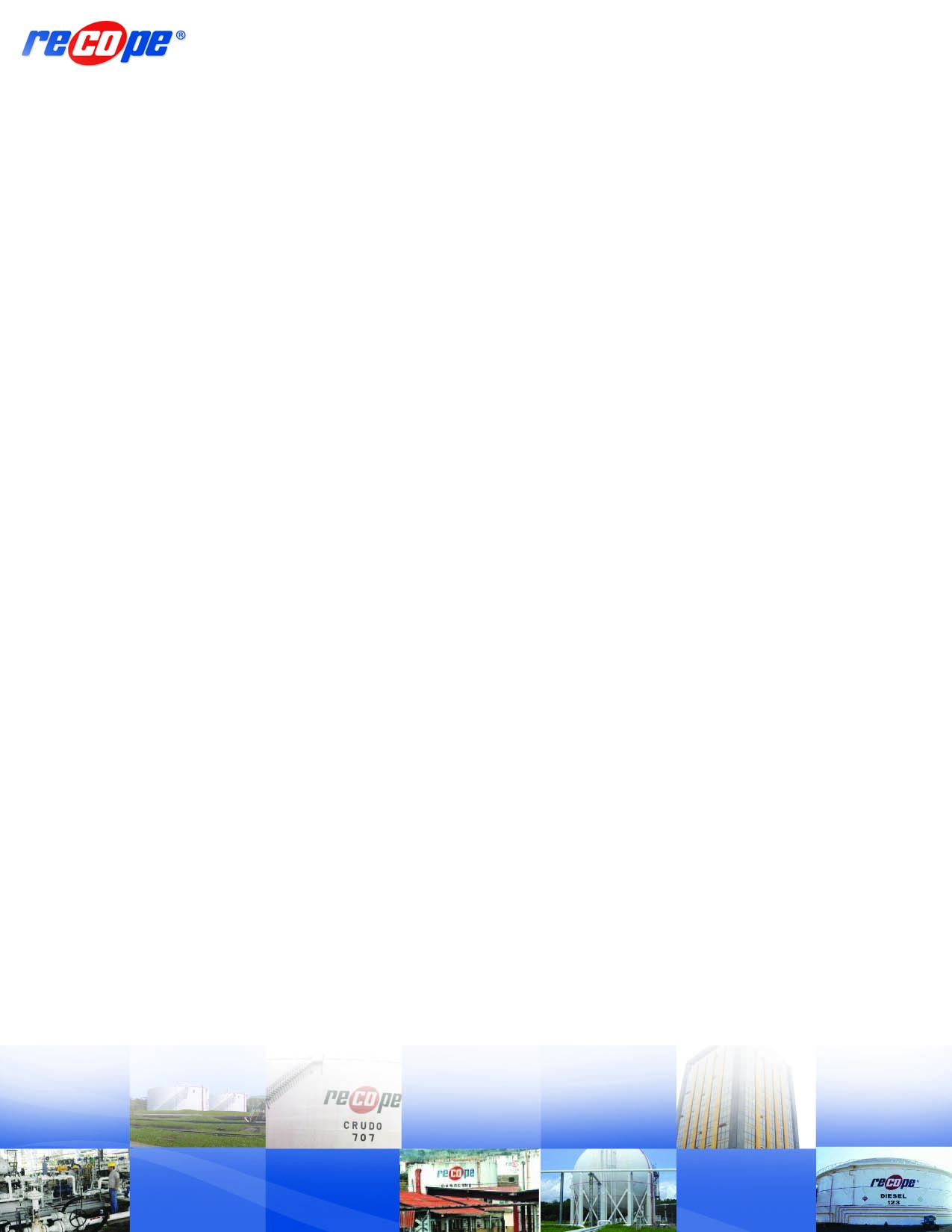 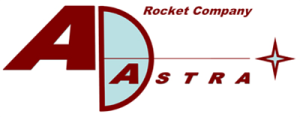 Boletín No 37   del  24 de julio,  2012www.recope.comDerpartamento de ComunicaciónRECOPE y Ad Astra  firman nuevo convenio para investigación y desarrollo de tecnologías para el uso del HidrógenoLa Refinadora Costarricense de Petróleo (RECOPE S.A) y la empresa Ad Astra Rocket Company Costa Rica firmaron este 24 de julio un convenio conjunto con el fin de desarrollar la  investigación en el manejo de un sistema de almacenamiento de hidrógeno a alta presión.El acuerdo forma parte de un convenio marco de cooperación entre el Ministerio de Ambiente Energía y Telecomunicación (MINAET), RECOPE, la Escuela de la Agricultura de la Región Tropical Húmeda (EARTH) y Ad Astra Rocket con el propósito de unir esfuerzos en la investigación  y aplicación de fuentes de energías renovables en el país.El propósito común de las empresas e instituciones involucradas en el convenio es contribuir al desarrollo sostenible nacional, conforme el Plan Nacional de Energía, incorporando nuevas tecnologías y fuentes de energía alternativas, renovables y limpias a la matriz energética nacional, que contribuyan a  alcanzar el objetivo del balance neutro en emisiones de carbono.Este convenio marco cobijará varios convenios específicos en el futuro que corresponderán a los proyectos en estas áreas. Cada proyecto contará con un comité de administración u órgano ejecutor, el cual se reunirá periódicamente con el propósito de revisar la buena marcha del proyecto.El convenio en el caso de (RECOPE S.A) y la empresa Ad Astra Rocket Company Costa Rica, comprende el diseño, la implementación y la puesta en marcha de un sistema experimental de almacenamiento de hidrógeno a altas presiones, relevante para su futura aplicación en vehículos de transporte costarricenses. Este proyecto es la continuación del estudio de factibilidad realizado en forma conjunta por ambas instituciones entre octubre del 2011 y abril del 2012, en donde se identificó a la compresión del hidrógeno como el primer eslabón en una cadena de hitos tecnológicos necesarios para la introducción de este combustible alternativo en el país. El costo total de la inversión de RECOPE en este nuevo proyecto es de US$1,4 millones, y tiene una duración aproximada de 18 meses.Para la ejecución de este proyecto, RECOPE se comprometió a invertir el capital necesario para financiar la ejecución del mismo así como personal de su institución para conformar el equipo de trabajo. Ad Astra Rocket Company a su vez aportará su personal, sus capacidades e infraestructura científica y tecnológica, así como su experiencia en la administración y ejecución de proyectos con el fin de liderar esta iniciativa a lo largo de todo el proceso de ingeniería.